Молодым специалистам, принятым на работу в поликлинику предоставляется: 	В соответствии с Постановлением Правительства Самарской области от 27.11.2013 г. №674 Об утверждении государственной программы Самарской области « Развитие здравоохранения в Самарской области на 2014-2023г.» врачам, завершившим профессиональное обучение в том числе и  в ординатуре и приступившим к работе в государственные учреждения здравоохранения Самарской области по наиболее востребованным специальностям – осуществляется выплата в виде единовременного пособия на обустройство в размере 200 000 рублей (выплачивается без удержания суммы налога на доходы).	В соответствии с Коллективным договором учреждения в течение года после окончания высшего учебного заведения, по следующим  специальностям:  •	участковый врач-терапевт, •	участковый врач-педиатр, •	врач общей практики:-  выплачиваются подъемные на обустройство в размере 57 500 рублей (с учетом удержания подоходного налога);- в течение трех лет к ежегодному отпуску выдается дополнительное пособие в размере 25000 рублей.	Врачам предоставляется возможность последипломной переподготовки по наиболее востребованным специальностям за счёт средств поликлиники.Приглашаем  на работу врачей следующих специальностей: •	Детская эндокринология                 •	Акушерство и гинекология•	Кардиология•	Общая врачебная практика•	Отоларингология•	Офтальмология•	Педиатрия•	Рентгенология•	Терапия•	Травматология и ортопедия•	Хирургия•	Эндокринология•	Пульмонология•	Аллергология•	Детская кардиология•	Неврология•	Урология•	Функциональная диагностика•	Онкология средняя заработная плата врачей в поликлинике (в зависимости от объемов) составляет 60 тыс. руб. Мощные диагностическая и лечебная базы, высококвалифицированные кадры, постоянный поиск и внедрение передовых технологий в диагностике, лечении, реабилитации, профилактике заболеваний, активное взаимодействие с СамГМУ – основа для реализации приоритетных планов и дальнейшего успешного развития поликлиники.Наш адрес:  г. Тольятти, ул. Свердлова, д.82, Начальник отдела кадров, каб. 123 Телефон:  8 (8482) 37-48-69, 8(9278)91-17-64Телефон: приемная главного врача (8482) 37-40-40, факс: (8482) 37-11-89, e-mail: mail@ polikl3.ru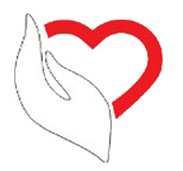        ГБУЗ СО «Тольяттинская городская клиническая поликлиника №3»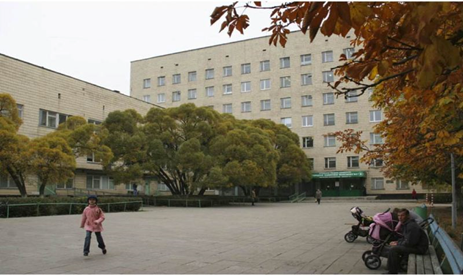 Государственное бюджетное учреждение здравоохранения Самарской области "Тольяттинская городская клиническая поликлиника №3" является крупнейшим амбулаторно-поликлиническим учреждением России и Самарской области, лауреат премии Поволжского клуба качества (2006 г.)Поликлиника оказывает первичную медико-санитарную помощь населению численностью 291742 человек (в т.ч детей 68112ч.) по 37 специальностям.Тольяттинская городская клиническая поликлиника №3 - это дружный коллектив, в котором работают 1237 высококвалифицированных специалиста: 409 врач, из которых 104 имеют первую и высшие квалификационные категории, 1 заслуженный врач, 2 кандидата медицинских наук, 6 отличников здравоохранения; 828 средних медицинских работника, из них 298 имеют первую и высшую квалификационные категории, 31 медицинская сестра имеют высшее сестринское образование.Приоритетными направлениями деятельности поликлиники являются:•	Обеспечение доступности качества медицинской помощи•	Развитие стационарозамещающих технологий•	Развитие профилактического направления, диспансеризации населения•	Непрерывное повышение квалификации медицинского персонала•	Снижение инфекционной заболеваемости путем проведения всеобщей иммунизации населенияВ структуру поликлиники входят 7 амбулаторно-поликлинических комплексов и офис врачей общей практики, обслуживающие большую часть населения Автозаводского района г.о. Тольятти. В 2020г. открылись  2 новых АПК (для взрослого и детского населения), оснащенных новейшим медицинским оборудованием.Ежедневно нашу поликлинику посещают более 9500 пациентов.На базе поликлиники в 4-х женских консультациях успешно функционирует служба здоровья матери и ребенка.В поликлинике с целью выявления социально-значимых и сердечно-сосудистых заболеваний успешно   функционирует отделение медицинской профилактики, в рамках работы которого осуществляется   программа диспансеризации отдельных групп взрослого населения. Эффективно работает отделение неотложной медицинской помощи.В 2021г в ГБУЗ СО « ТГКП №3» начал функционировать Центр амбулаторной онкологической помощи (ЦАОП) для  оказания онкологической  помощи населению  г.о.Тольятти.        ГБУЗ СО «ТГКП №3» является клинической базой Института последипломного образования Самарского        государственного медицинского университета по подготовке врачей узких специальностей по программе целевой ординатуры.